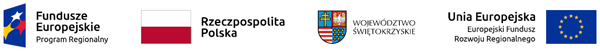 PiPR.IV.041.7. 16.14A. ZOZ2017ZAPROSZENIE DO ZŁOŻENIA OFERTY CENOWEJW POSTĘPOWANIU O UDZIELENIE ZAMÓWIENIA PUBLICZNEGO, PROWADZONYM W TRYBIE PRZEWIDZIANYM DLA POSTĘPOWAŃ O WARTOŚCI PONIŻEJ 30 000 EURO,NAWYKONANIE USŁUGI POLEGAJĄCEJ NA WYKONANIU„DOKUMENTACJI PROJEKTOWEJ PRZEBUDOWY INSTALACJI WENTYLACJI W ZESPOLE OPIEKI ZDROWOTNEJ – SZPITAL POWIATOWY W PIŃCZOWIE”.Zatwierdził: STAROSTA PIŃCZOWSKI  ZBIGNIEW KIERKOWSKI Pińczów   ….. lutego  2020  rokuSporządził:MAŁGORZATA DYMEKKierownik Wydziału Promocji i Polityki RegionalnejStarostwa Powiatowego w Pińczowie   Pińczów   styczeń / luty  2020 rokuSpis treści:Rozdział I    –  INFORMACJE OGÓLNE  Rozdział II   –  OPIS PRZEDMIOTU ZAMÓWIENIA Rozdział III  –  ZAŁĄCZNIKI Rozdział  I - INFORMACJE OGÓLNE ZAMAWIAJĄCY                   POWIAT PIŃCZOWSKI  z siedzibą  ul. Zacisze 5   28-400 PińczówTel.-   41 35 760 01       faks - 41 35 760 07       strona  internetowa:www.pinczow.pl                             e-mail: starostwo@pinczow.plTryb udzielenia zamÓwieniaZgodnie  z art.4 pkt. 8 ustawy z dnia 29 stycznia 2004 roku- Prawo zamówień publicznych (t.j. Dz. U. z 2019 r. poz. 1843) do zamówień o wartości poniżej 30 000 euro, nie stosuje się zapisów ustawy.Postępowanie prowadzone jest w trybie Zarządzenia Starosty Pińczowskiego nr 8.2014 roku z dnia 19 maja 2014 roku w sprawie wprowadzenia Regulaminu udzielania zamówień publicznych w Starostwie Powiatowym w Pińczowie, których wartość nie przekracza wyrażonej w złotych równowartości kwoty 30 000euro.Zamawiający zamieścił ogłoszenie o zamówieniu w:Bazie Konkurencyjności Województwa Świętokrzyskiego (w celu  spełnienia tzw. zasady konkurencyjności),na stronie internetowej Zamawiającego www.pinczow.pl,na tablicy ogłoszeń w siedzibie Zamawiającego.Zamówienie jest współfinansowane z Regionalnego Programu Operacyjnego Województwa Świętokrzyskiego na lata 2014-2020, 3 Oś priorytetowa – Efektywna i zielona energia, Działanie 3.3 – Poprawa efektywności energetycznej w sektorze publicznym i mieszkaniowym, Projekt:„Poprawa efektywności energetycznej z wykorzystaniem odnawialnych źródeł energii obiektów Zespołu Opieki Zdrowotnej – szpitala powiatowego w Pińczowie”Podstawa: UMOWA Nr RPSW.03.03.00-26-0051/17-00 W zakresie nieuregulowanym niniejszym  Zaproszeniem zastosowanie mają przepisy ustawy prawo zamówień publicznych,  kodeksu cywilnego, prawa budowlanego.  Wykonawca powinien zapoznać się z całością niniejszej Zaproszenia  wraz załącznikami.Zamawiający nie jest płatnikiem podatku VAT.Prowadzący postepowanie: Wydział Promocji i Polityki Regionalnej Starostwa , ul. Zacisze 5; tel. 41-357-60-01 w. 240; faks;041-357-760-07; e-mail: promocja@pinczow.pl, w dni robocze, w godzinach 800-1500. Wykonawca powinien śledzić na bieżąco stronę internetową Zamawiającego.Zamawiający zaprasza wszystkich zainteresowanych Wykonawców do dokonania wizji lokalnej, przed złożeniem oferty oraz zapoznania się z dokumentacją techniczną, będącą w posiadaniu Zamawiającego (Użytkownika). koszty związane z przeprowadzeniem wizji lokalnej ponosi Wykonawca. Zamawiający umożliwi Wykonawcom wstęp na teren inwestycji, w terminie wzajemnie uzgodnionym,w celu ustalenia terminu wizji należy skontaktować się z prowadzącym postepowanie: Wydział Promocji i Polityki Regionalnej Starostwa Powiatowego w Pińczowie, tel.41-357-60 01 w.240/ e-mail: promocja@pinczow.pl PRZEDMIOT  ZMÓWIENIA Przedmiot zamówienia obejmuje wykonanie prac projektowych  uszczegółowiających  zakres planowanej przebudowy ( modernizacji) systemu wentylacji w budynkach A-B-C-D szpitala powiatowego w Pińczowie.uszczegółowienie opisu przedmiotu zamówienia znajduje się w rozdziale II niniejszego ZaproszeniaWSPÓLNY SŁOWNIK ZAMÓWIEŃ (CPV):71220000-6 Usługi projektowania architektonicznego; 71320000-7 Usługi inżynieryjne w zakresie projektowania; 71323100-9 Usługi projektowania  systemów zasilania energia elektryczną79930000-2 Specjalne usługi projektowe; 45331200-0 Instalowanie urządzeń wentylacyjnych i klimatyzacyjnych 45331210-1 Instalowanie wentylacji  TERMIN REALIZACJI ZMÓWIENIA Zamawiający ustala następujące terminy realizacji przedsięwzięcia:termin rozpoczęcia realizacji przedmiotu zamówienia – od dnia podpisania umowy,zakończenia całości realizacji umowy w terminie 12 tygodni od dnia podpisania umowy.WARUNKI UDZIAŁU W POSTĘPOWANIUO udzielenie zamówienia mogą biegać się wyłącznie Wykonawcy, których oferta spełnia wymagania określone w niniejszym Zaproszeniu.Złożą ofertę spełniającą warunki Zaproszenia, czyli ofertę zgodną w kwestii sposobu jej przygotowania, oferowanego przedmiotu i warunków realizacji  ze wszystkimi wymogami określonymi niniejszym  Zaproszeniem, w wyznaczonym terminie do składania ofert.Posiadają uprawnienia do wykonywania działalności lub czynności, jeżeli przepisy prawa nakładają obowiązek  ich posiadania. Zamawiający nie określa warunku w tym zakresie.Posiadają wiedzę i doświadczenie tj.:Zamawiający uzna warunek za spełniony , jeżeli Wykonawca wykaże, że w okresie ostatnich trzech lat ,przed upływem  terminu składania ofert, a jeżeli okres prowadzenia działalności  ten jest krótszy- w tym okresie- wykonał należycie  co najmniej 2 usługi  polegające na wykonaniu dokumentacji projektowej  budowy/przebudowy instalacji wentylacji mechanicznej / klimatyzacji i wentylacji mechanicznej w budynku użyteczności publicznej   o wartości kosztorysowej robót budowlanych - minimum 700 000,00 zł brutto.Dysponują odpowiednim potencjałem technicznym oraz osobami zdolnymi do wykonania zamówienia tj.:Zamawiający uzna warunek za spełniony , jeżeli Wykonawca wykaże, że dysponuje co najmniej jedną osobą posiadającą  uprawnienia budowlane do projektowania bez ograniczeń  w specjalności instalacyjnej w zakresie instalacji i  urządzeń wentylacyjnych,Zamawiający wymaga by projektant wentylacji posiadał udokumentowane doświadczenie (min.1 opracowanie projektowe) w zakresie wentylacji mechanicznej, klimatyzacji  dla obiektu użyteczności publicznej o kubaturze co najmniej 5 000m3.jedną osobą posiadającą  uprawnienia budowlane do projektowania bez ograniczeń  w specjalności instalacyjnej w zakresie instalacji i  urządzeń elektrycznych ,Zamawiający nie określa warunku w tym zakresie.jedną osobą posiadającą  uprawnienia budowlane do projektowania bez ograniczeń  w specjalności konstrukcyjno –budowlanej,Zamawiający nie określa warunku w tym zakresie.Zamawiający dopuszcza możliwość łączenia kilku funkcji przez jedną osobę w przypadku posiadania przez nią kilku rodzajów wymaganych powyżej uprawnień. Zamawiający nie określa wymagań odnośnie sytuacji ekonomicznej i finansowej.Ocena spełniania warunków udziału w postępowaniu będzie dokonywana podstawie złożonych dokumentów przez Wykonawcę, na zasadzie spełnia /nie spełnia.WYKAZ OŚWIADCZEŃ W CELU WSTĘPNEGO POTWIERDZENIA, ŻE WYKONAWCA NIE PODLEGA WYKLUCZENIU ORAZ SPEŁNIA WARUNKI UDZIAŁU W POSTĘPOWANIU:W celu potwierdzenia spełniania opisanych warunków oraz braku podstaw do wykluczenia z postępowania, Wykonawca zobowiązany jest do dołączenia do oferty wskazanych poniżej dokumentów: aktualny odpis z właściwego rejestru lub z centralnej ewidencji i informacji o działalności gospodarczej, jeżeli odrębne przepisy wymagają wpisu do rejestru lub ewidencji (oryginał lub kopia potwierdzona „za zgodność z oryginałem”), wykaz usług wykonanych nie wcześniej niż w okresie ostatnich 3 lat przed upływem terminu składania ofert, a jeżeli okres prowadzenia działalności jest krótszy – w tym okresie, wraz z podaniem ich wartości, przedmiotu, dat wykonania i podmiotów, na rzecz których usługi te zostały wykonane, z załączeniem dowodów określających należyte wykonanie, w szczególności informacji o wykonaniu usług zgodnie z przepisami prawa budowlanego,  przy czym dowodami o których mowa, są referencje bądź inne dokumenty wystawione przez podmiot, na rzecz, którego usługi  były wykonywane, a jeżeli z uzasadnionej przyczyny o obiektywnym charakterze Wykonawca nie jest w stanie uzyskać tych dokumentów - inne dokumenty.						Na potwierdzenie w/w warunku należy dołączyć do oferty - załącznik  nr2  do Zaproszenia.wykaz osób, skierowanych przez Wykonawcę do realizacji zamówienia określonego Zaproszeniem, w szczególności odpowiedzialnych za projektowanie wraz z informacjami na temat ich kwalifikacji zawodowych, uprawnień, doświadczenia i wykształcenia z załączeniem dowodów określających wymagane doświadczenie dla projektanta <wentylacji> 						Na potwierdzenie w/w warunku należy dołączyć do oferty - załącznik  nr 3   do Zaproszenia.formularz ofertowy - wypełniony, ostemplowany i podpisany w oryginale- załącznik nr 1 upoważnienie lub pełnomocnictwo uprawniające osobę/y podpisujące ofertę do jej podpisania w imieniu Wykonawcy składającego ofertę, o ile nie wynika ono z przepisów prawa lub z dokumentów załączonych do oferty (odpis z rejestru) w oryginale. Dopuszczalne jest składanie ofert przez Wykonawców wspólnie ubiegających się o udzielenie zamówienia. Wykonawcy ubiegający się wspólnie o udzielenie zamówienia:ustanawiają pełnomocnika do reprezentowania ich w postępowaniu, pełnomocnictwo  musi być  złożone z ofertą, w oryginale (lub notarialnie poświadczonej kopii). są zobowiązani do przestrzegania przepisów  dotyczących Wykonawcy. Warunki udziału uważa się za spełnione, jeżeli Wykonawcy łącznie wykażą się ich spełnianiem. jeżeli oferta Wykonawców wspólnie ubiegających się o udzielenie zamówienia zostanie wybrana Zamawiający może przed zawarciem umowy o zamówienie żądać umowy regulującej współpracę tych Wykonawców.Jeżeli Wykonawca ma siedzibę lub miejsce zamieszkania poza terytorium Rzeczypospolitej Polskiej, zamiast dokumentu< aktualny odpis …>   ) składa dokument wystawiony w kraju, w którym ma siedzibę lub miejsce zamieszkania, potwierdzający, że nie otwarto jego likwidacji, ani nie ogłoszono upadłości. Dokument powinien być wystawiony nie wcześniej niż 6 miesięcy przed upływem terminu składania ofert.jeżeli w miejscu zamieszkania osoby lub w kraju, w którym Wykonawca ma siedzibę lub miejsce zamieszkania, nie wydaje się dokumentu, o którym mowa powyżej zastępuje się go dokumentem zawierającym oświadczenie złożone przed notariuszem, właściwym organem sądowym, administracyjnym albo organem samorządu zawodowego lub gospodarczego, odpowiednio kraju pochodzenia osoby lub kraju, w którym wykonawca ma siedzibę lub miejsce zamieszkania – wystawionym w terminie w/w.jeżeli Wykonawca nie złoży oświadczeń i dokumentów potwierdzających spełnienie warunków udziału w postępowaniu lub z treści dołączonych dokumentów nie będzie wynikać, że warunki te zostały spełnione.dokumenty o których mowa powyżej muszą być składane wraz z tłumaczeniem na język polski.SPOSÓB POROZUMIEWANIA SIĘ Z ZAMAWIAJĄCYM.Niniejsze postępowanie z zastrzeżeniem wyjątków określonych w ustawie prowadzi się z zachowaniem formy pisemnej, w języku polskim.Zamawiający dopuszcza formę faksu i poczty elektronicznej. Strona, otrzymująca dokumenty lub informacje faksem lub e-mailem  nie jest zobowiązana do potwierdzenia faktu ich otrzymania. Zawsze możliwa jest forma pisemna – listowna.Korespondencję związaną z niniejszym postępowaniem, należy kierować na adres: Powiat Pińczowski, ul. Zacisze 5, 28-400 Pińczów, faksem na numer  41 35 760 07 lub pocztą elektroniczną na promocja@pinczow.pl. We wszelkiej korespondencji dotyczącej niniejszego postępowania zaleca się dopisek „dot. dokumentacja wentylacji dla szpitala” Zamawiający nie przewiduje zwołania zebrania wszystkich wykonawców. W ramach informacji telefonicznych Zamawiający udziela jedynie informacji o charakterze organizacyjnym.Osobą uprawnioną do porozumiewania się z Wykonawcami jest pracownik Zamawiającego: Małgorzata Dymek, tel: 413576001 wew. 240; e-mail: promocja@pinczow.pl.TERMIN ZWIĄZANIA OFERTĄ Wykonawca jest związany ofertą przez okres 30 dni. Bieg terminu związania ofertą rozpoczyna się wraz z upływem terminu składania ofert. WYMAGANIA DOTYCZĄCE WADIUMZamawiający nie wymaga wniesienia wadium.SPOSÓB PRZYGOTOWANIA OFERT Wykonawca może złożyć jedną ofertę, w formie pisemnej, w języku polskim, podpisaną przez osoby upoważnione do reprezentowania Wykonawcy.Oferta musi zawierać: wypełniony i podpisany załącznik nr 1 „Oferta cenowa”,wypełniony i podpisany załącznik  nr 2 „Wykaz usług”  wraz z dokumentami w nim wskazanymi,wypełniony i podpisany załącznik  nr 3 „Wykaz osób” wraz z dokumentami w nim wskazanymi ,pełnomocnictwa – wymagane do reprezentowania Wykonawcy/ów w przypadkach gdy Wykonawcę reprezentuje pełnomocnik lub/i ofertę składają Wykonawcy ubiegający się wspólnie o udzielenie zamówienia pełnomocnictwo winno być złożone w oryginale (forma pisemna) lub kopii poświadczonej przez notariusza,dokumenty z których wynika umocowanie do podpisania oferty w przypadku Wykonawców którzy nie podlegają wpisowi do Centralnej Ewidencji Działalności Gospodarczej i/lub Krajowego Rejestru Sądowego. W druku oferty należy podać adres strony internetowej z której Zamawiający pobierze z ogólnodostępnych i bezpłatnych baz danych dokument/y lub dołączyć do oferty dokument/y wskazujące na uprawnienie do jej podpisania. W przypadku wykonawców zagranicznych należy dołączyć do oferty tłumaczenie niniejszych dokumentów na język polski.Wykonawca może zmienić formę graficzną wzorów załączników do Zaproszenia jednakże treść zawarta we wzorach nie może ulec zmianie. Ofertę należy złożyć w zamkniętej kopercie w sposób gwarantujący zachowanie poufności jej treści oraz zabezpieczający nienaruszalność do upływu terminu otwarcia ofert. Na kopercie należy umieścić tekst –        „sprawa „dokumentacja wentylacji dla szpitala”, nie otwierać przed  21.02.2020 roku, godz. 12.30”Wykonawca, możne dołączyć do oferty zastrzeżenie dot. informacji stanowiących tajemnicę przedsiębiorstwa w rozumieniu ustawy z dnia 16 kwietnia 1993 r. o zwalczaniu nieuczciwej konkurencji wraz z uzasadnieniem. Informacje zastrzeżone winny być załączone do oferty w oddzielnej wewnętrznej kopercie z oznakowaniem „tajemnica przedsiębiorstwa”.SKŁADANIE OFERT I OTWARCIE Ofertę należy złożyć w siedzibie Zamawiającego drogą listowną na adres: 	Starostwo Powiatowe w Pińczowie, 28-400 Pińczów . ul. Zacisze 5 lub osobiście – miejsce sekretariat Zamawiającego, adres j.w , w terminie do dnia 21.02. 2020 roku, godz. 12 .30 .  Za termin złożenia oferty uznaje się datę i godzinę jej wpływu do siedziby ZamawiającegoOferty złożone po terminie zostaną zwrócone  bez otwierania.SPOSÓB OBLICZANIA CENY OFERTOWEJWykonawca określi cenę oferty brutto, która stanowić będzie wynagrodzenie ryczałtowe za realizację całego przedmiotu zamówienia podając ją w zapisie liczbowym i słownie z dokładnością co do grosza (do dwóch miejsc po przecinku). Cena oferty winna być wyrażona w złotych polskich (PLN) - nie dopuszcza się walut obcych.Wykonawca określając wynagrodzenie zobowiązany jest do bardzo starannego zapoznania się z przedmiotem zamówienia, warunkami wykonania i wszystkimi czynnikami mogącymi mieć wpływ na cenę zamówienia.Charakter przyjętego wynagrodzenia oznacza, że jeżeli rzeczywisty rozmiar lub koszt prac koniecznych do wykonania przedmiotu zamówienia przewyższy planowany, Wykonawcy nie przysługuje z tego tytułu roszczenie o podwyższenie wynagrodzenia.W zadeklarowanej cenie ryczałtowej muszą zawierać się wszelkie czynności i koszty niezbędne dla właściwego zrealizowania przedmiotu zamówienia.KRYTERIA I SPOÓB OCENY OFERTZamawiający kierował się będzie ceną brutto całego zamówienia.Maksymalna liczba punktów, jaką po uwzględnieniu wag może osiągnąć oferta, wynosi 100 pkt.Kolejno rozpatrywanym i ocenianym ofertom przyznawane  będą  punkty wg proporcji najniższa oferowana cena brutto / cena brutto badanej oferty.INFORMACJE O FORMALNOŚCIACH , JAKIE POWINNY ZOSTAĆ DOPEŁNIONE PO WYBORZE OFERTY W CELU ZAWARCIA UMOWYZamawiający udzieli zamówienia Wykonawcy, którego oferta odpowiada wszystkim wymaganiom określonym w Zaproszeniu, została oceniona jako najkorzystniejsza .Umowa - której wzór stanowi załącznik nr 4 do Zaproszenia - zostanie podpisana bez  zbędnej zwłoki w terminie 3 dni roboczych od dnia wyboru oferty,  nie dopuszcza się podpisania umowy  korespondencyjnie. Wykonawca przed podpisaniem umowy przedłoży Zamawiającemu:kopie uprawnień osób wykonujących zamówienie  wraz aktualnymi zaświadczeniami - ważnymi na dzień otwarcia o przynależności do właściwej izby samorządu zawodowego, wykonawcy wspólnie ubiegający się o zamówienie są zobowiązani dołączyć umowę konsorcjum,umocowanie do podpisania umowy, jeżeli wynika z oferty,w przypadku, gdy wartość umowy przekroczy dwukrotność kapitału zakładowego Wykonawcy, którego oferta zostanie wybrana jako najkorzystniejsza, zgodnie z postanowieniami art. 230 Kodeksu spółek handlowych, Wykonawca ten zobowiązany będzie do dostarczenia, przed podpisaniem umowy, uchwały lub odpisu umowy spółki, zezwalającego na zaciąganie takich zobowiązań.KLAUZULA INFORMACYJNA DOTYCZĄCA RODOStosownie do art. 13 ust. 1 i 2 rozporządzenia Parlamentu Europejskiego i Rady (UE) 2016/679 z dnia 27 kwietnia 2016 r. w sprawie ochrony osób fizycznych w związku z przetwarzaniem danych osobowych i w sprawie swobodnego przepływu takich danych oraz uchylenia dyrektywy 95/46/WE (ogólne rozporządzenie o ochronie danych osobowych)(Dz. Urz. UE L 119 z 04 maja 2016 r., str. 1 – dalej „RODO”) Zamawiający informuje, iż administratorem danych osobowych jest Starostwo Powiatowe w Pińczowie.Dane osobowe przetwarzane będą na podstawie art. 6 ust. 1 lit. c RODO w celu związanym z prowadzeniem niniejszego postępowania o udzielenie zamówienia publicznego oraz jego rozstrzygnięciem, jak również, jeżeli nie ziszczą się przesłanki określone w art. 93 ust. 1 PZP – w celu zawarcia umowy w sprawie zamówienia publicznego oraz jej realizacji, a także udokumentowania postępowania o udzielenie zamówienia i jego archiwizacji.Odbiorcami danych osobowych będą osoby lub podmioty, którym dokumentacja postępowania zostanie udostępniona w oparciu o art. 8 oraz 96 ust. 3 PZP.Dane osobowe pozyskane w związku z prowadzeniem niniejszego postępowania o udzielenie zamówienia publicznego będą przechowywane, zgodnie z art. 97 ust. 1 PZP, przez okres 4 lat od dnia zakończenia postępowania o udzielenie zamówienia publicznego, a jeżeli czas trwania umowy przekracza 4 lata, okres przechowywania obejmuje cały czas trwania umowy w sprawie zamówienia publicznego.Niezależnie od postanowień pkt 27.4. powyżej, w przypadku zawarcia umowy w sprawie zamówienia publicznego, dane osobowe będą przetwarzane do upływu okresu przedawnienia roszczeń wynikających z umowy w sprawie zamówienia publicznego. Dane osobowe pozyskane w związku z prowadzeniem niniejszego postępowania o udzielenie zamówienia mogą zostać przekazane podmiotom świadczącym usługi doradcze, w tym usługi prawne, i konsultingowe.Stosownie do art. 22 RODO, decyzje dotyczące danych osobowych nie będą podejmowane w sposób zautomatyzowany.Osoba, której dotyczą pozyskane w związku z prowadzeniem niniejszego postępowania dane osobowe, ma prawo:dostępu do swoich danych osobowych – zgodnie z art. 15 RODO, do sprostowana swoich danych osobowych – zgodnie z art. 16 RODO,do żądania od Zamawiającego – jako administratora, ograniczenia przetwarzania danych osobowych z zastrzeżeniem przypadków, o których mowa w art. 18 ust. 2 RODO. wniesienia skargi do Prezesa Urzędu Ochrony Danych Osobowych w przypadku uznania, iż przetwarzanie jej danych osobowych narusza przepisy o ochronie danych osobowych, w tym przepisy RODO.Obowiązek podania danych osobowych jest wymogiem ustawowym określonym w przepisach PZP, związanym z udziałem w postępowaniu o udzielenie zamówienia publicznego; konsekwencje niepodania określonych danych określa PZP.Osobie, której dane osobowe zostały pozyskane przez Zamawiającego w związku z prowadzeniem niniejszego postępowania o udzielenie zamówienia publicznego nie przysługuje:prawo do usunięcia danych osobowych, o czym przesadza art. 17 ust. 3 lit. b, d lub e RODO, prawo do przenoszenia danych osobowych, o którym mowa w art. 20 RODO, określone w art. 21 RODO prawo sprzeciwu wobec przetwarzania danych osobowych, a to z uwagi na fakt, że podstawą prawną przetwarzania danych osobowych jest art. 6 ust. 1 lit. c RODO. Dane osobowe mogą być przekazywane do organów publicznych i urzędów państwowych lub innych podmiotów upoważnionych na podstawie przepisów prawa lub wykonujących zadania realizowane w interesie publicznym lub w ramach sprawowania władzy publicznej, w szczególności do podmiotów prowadzących działalność kontrolną wobec Zamawiającego. Dane osobowe są przekazywane do podmiotów przetwarzających dane w imieniu administratora danych osobowychRozdział  II  - OPIS PRZEDMIOTU ZAMÓWIENIA  PRZEDMIOT ZAMÓWIENIAOpis przedmiotu zamówienia  stanowi podstawę do wykonania  dokumentacji projektowej, nim  określonej wraz ze wszystkimi wymaganymi prawem uzgodnieniami i decyzjami, służącej następnie przeprowadzeniu procedury zamówienia publicznego w formule ”zaprojektuj-wybuduj” na wykonanie robót budowlano-instalacyjnych przebudowy wentylacji mechanicznej w ZOZ/szpitala w Pińczowie na układ instalacji wentylacji mechanicznej z odzyskiem ciepła o sprawności temperaturowej wynoszącej 70%, Przebudowa sytemu wentylacji w budynkach A-B-C-D- prowadzona jest w ramach przedsięwzięcia inwestycyjnego „Termomodernizacja Budynków Zespołu Opieki Zdrowotnej - Szpitala Powiatowego  w Pińczowie” .W ramach  Projektu „Termomodernizacji Budynków Zespołu Opieki Zdrowotnej - Szpitala Powiatowego  w Pińczowie” w ramach odrębnego postępowania o zamówienie publiczne prowadzonego w trybie przetargu nieograniczonego w formule „zaprojektuj –wybuduj” Zamawiający zlecił wykonanie następującego zakresu robót:docieplenia ścian i stropodachów oraz wymianę stolarki; przebudowę (modernizację) instalacji centralnego ogrzewania; przebudowę (modernizację) ciepłej wody użytkowej; wymianę oświetlenia wewnętrznego  na energooszczędne,wykonanie instalacji zarządzania energią,wykonanie instalacji fotowoltaicznej 49,9 kW.Zgodnie z założeniami audytu energetycznego wykonanego na potrzeby w/w Projektu w ramach modernizacji zakłada się zastosowanie wentylacji mechanicznej z odzyskiem ciepła o sprawności temperaturowej η=70 %, co ma umożliwić osiągnięcie następujących wskaźników: LOKALIZACJA INWESTYCJIRealizacja inwestycji odbywać się będzie w Pińczowie przy ul. Armii Krajowej 22, na terenie nieruchomości użytkowanej przez Zespół Opieki Zdrowotnej, oznaczonej w ewidencji gruntów nr  178;179;180;182;183;184;185/2;282/1;282/2/276/1;276/2;123/1;123/3;123/4;12311 –obręb 13 m. Pińczów.Zamawiający oświadcza, że posiada prawo do dysponowania nieruchomością na której będzie realizowana inwestycja. Oświadczenie Zamawiającego o dysponowaniu nieruchomością na cele budowlane będzie dołączone do wniosku o wydanie decyzji zezwalającej na prowadzenie robót budowlano-instalacyjnych .Inwestycja  nie jest zakwalifikowana do przedsięwzięć  mogących zawsze lub potencjalnie znacząco oddziaływać na środowisko w myśl Rozporządzenia  Rady Ministrów z dnia 9 listopada 2010 roku w sprawie przedsięwzięć  mogących znacząco oddziaływać na środowisko. Inwestycja nie spowoduje znaczącego oddziaływania na obszary prawnie chronione. Teren inwestycji położony jest poza granicami: Zespołu Parków Krajobrazowych ”Ponidzia”; Obszaru  Specjalnej Ochrony Ptaków „Dolina Nidy” PLB260001; Specjalnego Obszaru Ochrony Siedlisk Ostoja Nidziańska PLH 260003.Zespół Opieki Zdrowotnej w Pińczowie - zgodnie z ustaleniami  planu zagospodarowania przestrzennego m. Pińczów (uchwała Rady Miejskiej w Pińczowie z dn.25.11.2009 roku  Nr XL/372/09 ze zmianami)-  znajduje się w zabytkowym układzie urbanistycznym m. Pińczowa, objętym ochroną Konserwatora Zabytków.  CHARAKTERYSTYCZNE PARAMETRY OKREŚLAJĄCE WIELKOŚĆ OBIEKTÓW Przedsięwzięcie inwestycyjne opisane Projektem „Termomodernizacja Budynków Zespołu Opieki Zdrowotnej - Szpitala Powiatowego  w Pińczowie” obejmuje roboty budowlano-instalacyjne realizowane w 5-ciu  obiektach  ZOZ-u (szpitala):Budynek A – blok łóżkowy,Budynek B – blok diagnostyczno – zabiegowy,Budynek C – łącznik diagnostyczny Budynek D – kuchnia,Budynek E – przewiązka. Podstawowe parametry techniczneBudynki  szpitala A-B-C-D  powstały  na przestrzeni  1990-2002 roku. Wybudowane zostały w technologii tradycyjnej, posiadają konstrukcję ze szkieletu prefabrykowanego słupowo-ryglowego w układzie poprzecznym. Ściany przyziemia murowane z bloczków betonowych ze wzmocnieniami monolitycznymi. Ściany zewnętrzne warstwowe. Stropy prefabrykowane na bazie pustaków Ackermanna. Dachy wykonane z płyt korytkowych otwartych, układanych na ścianach ażurowych. Budynki są zróżnicowane pod względem funkcjonalnym oraz  ilości kondygnacji od 2 do 5-ciu oraz wyposażone są w instalacje: wodno-kanalizacyjną,ciepłej wody użytkowejcentralnego ogrzewania,elektryczną i teletechniczną,wentylacji mechanicznej,gazów medycznych.Budynki A-B-C-D-E zostały  wzniesione dla potrzeb szpitalnych, są  użytkowane całorocznie. W wyniku wykonania założonych robót budowlano-instalacyjnych nie zmieni się funkcja obiektów i ich przeznaczenie.  Żaden ze wskaźników powierzchniowo–kubaturowych nie ulegnie zmianie.ZAKRES ZAMÓWIENIAZakres zamówienia objęty niniejszym Zaproszeniem  obejmuje wykonanie prac projektowych   uszczegółowiających  zakres planowanej przebudowy ( modernizacji) systemu wentylacji w budynkach A-B-C-D szpitala powiatowego w Pińczowie na układ  instalacji wentylacji z odzyskiem ciepła o sprawności temperaturowej wynoszącej 70% .opracowanie należy poprzedzić wykonaniem oceny stanu istniejącego sytemu wentylacji w budynkach A-B-C-D szpitala, uwzględniającego wentylację mechaniczną oraz   klimatyzację i wentylację grawitacyjną, opracowanie winno zawierać uszczegółowienia niezbędnych  rozwiązań projektowych w zakresie usprawnienia/przebudowy wentylacji mechanicznej, klimatyzacji i grawitacyjnej, odrębnie dla każdego z obiektów A-B-C-D,opracowanie winno zawierać założenia wykonania włączenia wentylacji do sytemu zarządzania energią w obiektach szpitala.Założenia:generalnie zakłada się wymianę central wentylacyjnych/ klimatyzacyjnych na centrale z odzyskiem ciepła o 70 % sprawności  temperaturowej,przy doborze central należy dostosować wydajność wymian powietrza do obowiązujących norm, przepisów technicznych,bilans powietrza dokonać w oparciu o istniejący układ technologiczny obiektów oraz o obowiązujące wymagania higieniczno-sanitarne stawiane poszczególnym pomieszczeniom,generalnie modernizację zaprojektować pozostawiając istniejący system kanałów  wentylacyjnych w całości, zakłada się konieczność przebudowy rurociągów łączących z nowymi elementami, kanałów na odcinkach od połączenia  nawiewów, wyciągów, czerpni, wyrzutni do nowych central, o ile będzie to wynikało z potrzeb technologicznych,generalnie zakłada się pozostawienie  istniejącego sytemu zasilania, sytemu automatykinależy  przeliczyć  zapotrzebowanie  mocy elektrycznej dla instalacji po przebudowie,  zakłada się przebudowę sytemu automatyki  (modernizację szaf sterowniczych) o ile czynność ta wynikać będzie z założonego zakresu usprawnienia wentylacji, generalnie zakłada się pozostawienie istniejącej instalacji ciepła technologicznego,zakłada się konieczność przebudowy fragmentów rurociągów o ile będzie to wynikało  z potrzeb technologicznych  ocena istniejącego stanu technicznego systemu wentylacji (grawitacyjnej i mechanicznej  z klimatyzacją) winna być  sporządzona odrębnie dla każdego z budynków  A-B-C-D, oceną objąć układ od czerpni powietrza poprzez centrale, system zasilania , sterowania, system rozprowadzenia-kanały wraz wywietrzakami dachowymi,  ocena stanu istniejącego winna stanowić opracowanie wielobranżowe (konstrukcyjno-budowlane, elektryczne),uszczegółowienia niezbędnych  rozwiązań projektowych winny obejmować usprawnienia/przebudowy wentylacji mechanicznej, klimatyzacji i grawitacyjnej, odrębnie dla każdego z obiektów A-B-C-D,winny stanowić opracowania wielobranżowe tj. uwzględniać wszystkie aspekty koniecznej przebudowy – modernizacji,rozwiązania winny być współmierne z wymaganiami związanymi z technologią medyczną, układem pomieszczeń, podziałem na obszary czyste i brudne, komunikację  w poszczególnych obiektach A-B-C-D,rozwiązania przebudowy sytemu wentylacji winny być uzgodnione:w zakresie higieniczno-sanitarnym z Wojewódzkim Inspektorem Sanitarnym w Kielcach,w zakresie pożarowym,  bezpieczeństwa i higieny pracy przez rzeczoznawcę,warunki wykonania prac projektowych: prace projektowe należy wykonać w terminie opisanym w Zaproszeniu,prace projektowe należy wykonać zgodnie z wymogami ustawy Prawo budowlane orazrozporządzeniem Ministra Infrastruktury w sprawie warunków technicznych, jakim powinny odpowiadać budynki i ich usytuowanie, „Wytycznymi  projektowania, wykonania, odbioru i eksploatacji systemów wentylacji i klimatyzacji dla podmiotów wykonujących działalność leczniczą” W-wa 2018 –  https://www.gov.pl/web/zdrowie/materialy-pomocniczew trakcie wykonywania prac projektowych Wykonawca jest zobowiązany uwzględnić uwagi i sugestie Zamawiającego, o ile nie są one sprzeczne z obowiązującymi przepisami, zasadami wiedzy technicznej,w trakcie wykonywania prac projektowych Wykonawca jest zobowiązany współpracować z Wykonawcą zamówienia publicznego  o którym mowa w pkt. I .2. w zakresie niezbędnym do prawidłowego wykonania projektu przebudowy wentylacji,prace projektowe należy wykonać  w formie opisowej i graficznej.  w części opisowej należy zawrzeć podstawowe dane techniczne i technologiczne odnoszące się do stanu istniejącego a w zakładanych rozwiązaniach  usprawniających dołączyć obliczenia wraz z zestawieniem urządzeń,w części graficznej stanu istniejącego dopuszcza uszczegółowienie części opisowej schematami istniejących rozwiązań technicznych, w części dot. zakładanych rozwiązań Zamawiający oczekuje co najmniej rzutu central, <zakładane rozwiązania> winny zawierać rozwiązania w zakresie zarządzania energią,wszystkie jednostki miary na rysunkach, w opisach technicznych, wykazach podawane będą w systemie SI (zgodnie z ISO),dokumentacja  określona  w punkcie 1 winna być wykonana w wersji papierowej i elektronicznej w 3 egzemplarzach w wersji papierowej oraz w 1 egzemplarzu w wersji elektronicznej nieedytowalnej(pdf.),Warunki odbioru prac projektowych:dokumentacja – na każdym jej etapie – inwentaryzacji / założeń  ( rozwiązanie wstępne)   podlega odbiorowi przez Zamawiającego,Wykonawca przed wykonaniem ostatecznej dokumentacji określającej usprawnienie w zakresie systemu wentylacji w obiektach A-B-C-D szpitala jest zobowiązany przedstawić zamawiającemu wstępne założenia usprawnień  - w formie opisowej  wskazującej jednoznacznie zakres usprawnień. Zamawiający - w terminie  3 dni kalendarzowych- akceptuje przekazaną dokumentację na danym etapie lub zgłasza do niej uwagi wyznaczając termin lub sposób usunięcia –rozwiązania wniesionych uwag,odbiór zaakceptowanej dokumentacji na każdym etapie zostanie potwierdzony protokołem odbioru dokumentacji. Załączniki:wykaz dokumentacji projektowej z czasu budowy obiektów szpitala ( rok 1997-1999) ,Zamawiający wskazuje też zapoznać się z zamówieniem publicznym  na wykonanie robót budowalnych w zakresie  opisanym w pkt. I .2 rozdziału II Opis przedmiotu zamówienia, dostępnym na stronie Zamawiającego : www.powiat.pinczowski.pl/- bip/przetargi  lub hptt:// starostwopinczow.realnet.pl/drukuj_przetarg.php?id=1126Rozdział  III   - ZAŁĄCZNIKI załącznik nr 1 „Oferta cenowa”załącznik  nr 2 „Wykaz usług” załącznik  nr 3 „Wykaz osób”załącznik  nr 3 „Umowa”OpisJedn.Przed modernizacjąPo modernizacjiMoc zamówionaMW0,45600,2091Sezonowe zapotrzebowanie na ciepło na potrzeby CO w standardowym sezonie grzewczym bez uwzględnienia sprawności systemuGJ/rok2 190,761 356,61Oszczędność zapotrzebowania na ciepło  na potrzeby CO przy zastosowaniu odzysku ciepła%0%38%BUDYNEK ABUDYNEK AKubatura [m3]22 592Powierzchnia zabudowy [m2]1 094Powierzchnia użytkowa [m2]5 384,1BUDYNEK BBUDYNEK BKubatura [m3]7761,8Powierzchnia zabudowy [m2]508Powierzchnia użytkowa [m2]1812,7BUDYNEK CBUDYNEK CKubatura [m3]2 003Powierzchnia zabudowy [m2]201,2Powierzchnia użytkowa [m2]417,3BUDYNEK DBUDYNEK DKubatura [m3]7 605Powierzchnia zabudowy [m2]650,3Powierzchnia użytkowa [m2]1784,6